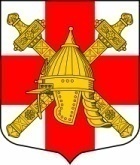 АДМИНИСТРАЦИЯ СИНЯВИНСКОГО ГОРОДСКОГО ПОСЕЛЕНИЯКИРОВСКОГО МУНИЦИПАЛЬНОГО РАЙОНА ЛЕНИНГРАДСКОЙ ОБЛАСТИП О С Т А Н О В Л Е Н И Еот «01» декабря 2022 года № 569Об утверждении Перечня подведомственных организаций, которые не создают официальные страницы для размещения информации о своей деятельности в сети «Интернет» В соответствии со ст. 10 Федерального закона от 09.02.2009 № 8-ФЗ «Об обеспечении доступа к информации о деятельности государственных органов и органов местного самоуправления»: Утвердить Перечень подведомственных организаций администрации Синявинского городского поселения Кировского муниципального района Ленинградской области, которые не создают официальные страницы для размещения информации о своей деятельности в сети «Интернет» согласно приложению. Настоящее постановление подлежит размещению на официальном сайте администрации Синявинского городского поселения Кировского муниципального района Ленинградской области https://lo-sinyavino.ru/.Контроль за исполнением настоящего постановления оставляю за собой.Глава администрации				                                 Е.В. ХоменокРазослано: в дело, сектор по общим вопросам администрации, сайт администрации, подведомственные организации Синявинского городского поселения Кировского муниципального района Ленинградской области. Утвержден постановлением администрации Синявинского городского поселенияКировского муниципального района Ленинградской областиот 01 декабря 2022 года № 569(Приложение)Перечень подведомственных организаций, которые не создают официальные страницы для размещения информации о своей деятельности в сети «Интернет»№Наименование организацииМестонахождение Вид деятельности1.Муниципальное унитарное предприятие «Синявино ЖКХ»Ленинградская область, Кировский район, г.п. Синявино,             ул. Лесная, д.18, блок «В»Деятельность по чистке и уборке